NOTESForms must be downloaded from the UCT website: http://forms.uct.ac.za/forms.htmGuidelines regarding Position Evaluation can be found at: http://www.hr.uct.ac.za/sites/default/files/image_tool/images/236/position_evaluation_guide.pdfUpon completion this form should be sent to the Organisational Design Specialist: Organisational Development and Design, Cambria House, Middle Campus.Failure to submit complete supporting documents will result in the application being rejected.Line manager making applicationPOSITION DetailsPosition holder DetailsApplication DetailsSECTION A: new positionSECTION B: Re-evaluationSECTION C: RestructuringSECTION D: Benchmarking(To be completed by HRBP performing benchmarking)AUTHORITY
COMPLETING A POSITION EVALUATION APPLICATION FORMHR192When do I submit this form?This form is completed when a position needs to be evaluated and graded:When a position is new, before recruitmentWhen a current position is vacant, before recruitment, where the position has changedWhen a position is new, 6 months to 1 year after the position is filledWhen substantive functions are added or removed from a positionWhen substantive functions are added or removed from a position during an ERMC approved restructuring processIt is good practice to revisit the grade of a position every four years, if capacity allows.Re-evaluations will be done quarterly, in March, June, September and December, the deadlines for submission being the middle of February, May, August and November respectively. Grading results will be communicated at the end of March, June, September and December respectively. Evaluations of new positions and positions affected by ERMC restructures will be done on a monthly basis. The timing of these evaluations will coincide with the OPSMAG meeting calendar.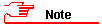 Position evaluation is never used to promote or reward people.A position will not ordinarily be re-evaluated within 1 year after its last evaluation.What sections of the form do I complete?Where do I send this form?Once completed and signed, this form should be sent to the Organisational Design Specialist: Organisational Development and Design, Cambria House, Middle Campus.What other forms do I need to complete?HR191 form, if not already completed. What other documentation must be attached?The full new position description of the position to be graded (on HR191).The full old position description of the position to be graded (on HR191).A full organogram of the entire department or unit, stating position titles and grades.The position descriptions used for benchmarking (on HR191).The position descriptions of any other positions affected (on HR191).Any other documentation which assists the Position Analyst in understanding the position.HR192POSITION EVALUATION APPLICATION FORM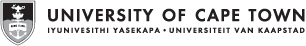 Name Staff numberDepartmentPosition titleTelephone numberEmailProposed new position titleProposed new job title (HRBP to provide)Current position titleCurrent job title (HRBP to provide)Current position gradeFaculty / departmentDepartment / unitSurnameStaff numberFirst namesTelephone numberEmailReason for application (tick one)New position: before recruitment Complete Section AReason for application (tick one)Re-evaluation: current position before recruitmentComplete Section BReason for application (tick one)Re-evaluation: confirm grade of new position 6 – 12 months after position filledComplete Section BReason for application (tick one)Re-evaluation: substantive functions added or removedComplete Section BReason for application (tick one)Re-evaluation: confirm grade every four years, no substantive change to positionComplete Section BReason for application (tick one)Restructuring: ERMC approved restructuring processComplete Section CReason for application (tick one)Other (please state)Process requested(tick one)BenchmarkingHR Business Partner (HRBP) completes Section DProcess requested(tick one)Formal position evaluationHave you attached?(tick)New position description of position to be graded Complete and signed by line manager and position-holder, on HR191Have you attached?(tick)Old position description of position to be graded If necessary, on HR191Have you attached?(tick)Full organogram of whole department/unitMost recent, with position titles and gradesHave you attached?(tick)Position descriptions of all other positions affected If necessary, on HR191Have you attached?(tick)Position descriptions of positions used for benchmarkingIf benchmarking, on HR191Have you attached?(tick)Any other documentation which assists in understanding the positionIf necessaryHow has the new position come about?Was another position responsible for these functions previously? If so, which position is it and how has that position now changed?Has any other position been affected in any way by this new position? If so, which position is it and how has that position now changed?Date of last evaluationHow has the position changed (if at all)?What substantive functions (if any) have been added or taken away?Was another position responsible for these functions previously? If so, which position is it and how has that position now changed?How has the level of complexity changed, (if at all)?Has any other position been affected in any way by this change? If so, which position is it and how has that position now changed?How has the position changed (if at all)?What substantive functions (if any) have been added or taken away?Was another position responsible for these functions previously? If so, which position is it and how has that position now changed?How has the level of complexity changed, (if at all)?Has any other position been affected in any way by this change? If so, which position is it and how has that position now changed?Reason for benchmarkingHR Business Partner (HRBP) performing benchmarkingPositions used to benchmarkPosition titleJob titleFaculty/DepartmentPosition GradeDate last gradedPositions used to benchmarkPositions used to benchmarkPositions used to benchmarkPositions used to benchmarkSimilarities between position being graded and positions used to benchmarkDifferences between position being graded and positions used to benchmarkBenchmarking result (position grade)Line ManagerLine ManagerLine ManagerNameSignatureDateHead of DepartmentHead of DepartmentHead of DepartmentMotivation in support of this application Motivation in support of this application Motivation in support of this application NameSignatureDateDean or Executive DirectorDean or Executive DirectorDean or Executive DirectorMotivation in support of this application Motivation in support of this application Motivation in support of this application NameSignatureDateHR Business Partner (HRBP)HR Business Partner (HRBP)HR Business Partner (HRBP)Motivation in support of this application Motivation in support of this application Motivation in support of this application NameSignatureDateNew position: before recruitment Applicant completes Section ARe-evaluation: current position before recruitmentApplicant completes Section BRe-evaluation: confirm grade of new position 6 – 12 months after position filledApplicant completes Section BRe-evaluation: substantive functions added or removedApplicant completes Section BRe-evaluation: confirm grade every four years, no substantive change to positionApplicant completes Section BRestructuring: ERMC approved restructuring processApplicant completes Section CBenchmarkingHR Business Partner (HRBP) completes Section D